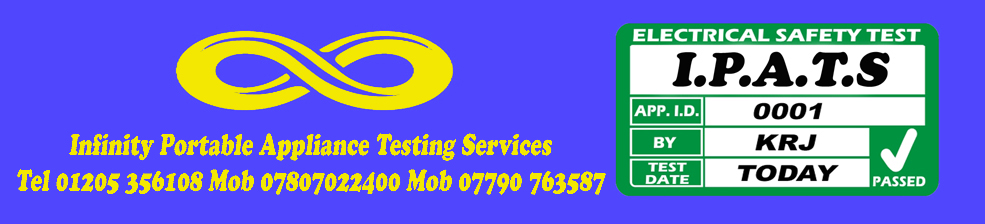 Portable Appliance Test CertificateHealth and Safety at Work (etc) Act 1974Electricity at Work Regulations 1989Management of Health and Safety at Work Regulations 2003Provision and Use of Work Equipment Regulations 1998This is to certify that an inspection and test ofElectrical equipment owned/managed bywas carried out by onThe inspection and tests were carried out in accordance with the above legislation, and in accordance with the guidance laid down by the Institution of Electrical Engineers in their Code of Practice for In-Service Inspection and Testing of Electrical Equipment.  The schedule which is provided with this certificate details the appliances tested and the results that were obtained.Number of appliances tested: 093Certificate reference: INF1AMKSigned